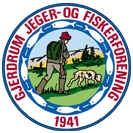 Årsberetning 2021, Gjerdrum Jeger-og Fiskerforening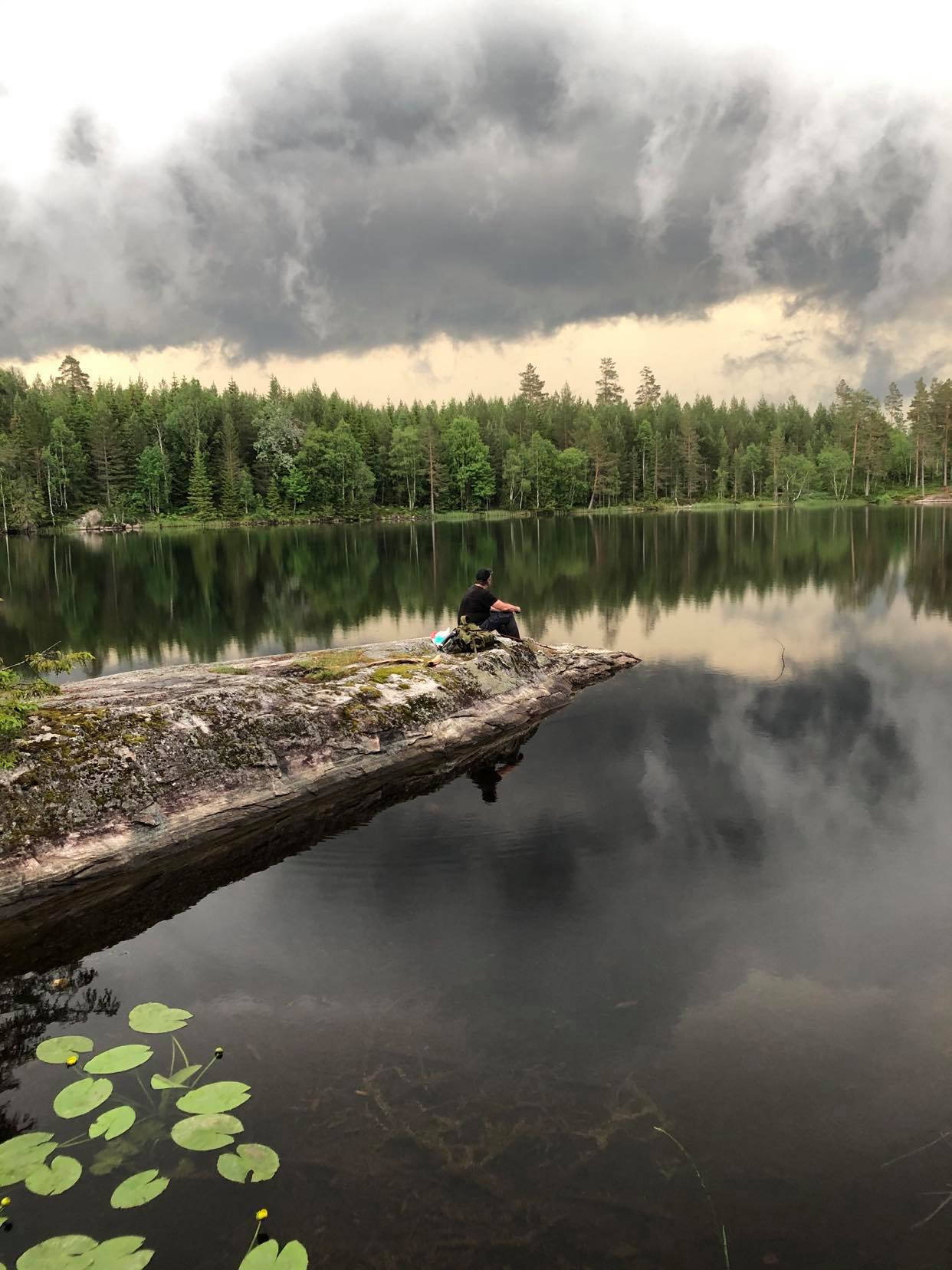 Årsberetning styret 2021              Gjerdrum Jeger- og Fiskerforening er medlem av Norges Jeger- og Fiskerforbund og hadde 372 medlemmer pr 31. desember 2021. Det er en formidabel oppgang på 54 medlemmer i løpet av året.  Foreningen har 61 medlemmer under 20 år og 75 av medlemmene er kvinner. Det har heller ikke i år vært muligheter til å rekruttere medlemmer på f.eks. Gjerdrumsdagen da koronaen fortsatt har vært litt mer aktiv enn vi hadde håpet på. Foreningen er delt inn i følgende undergrupper: Medieutvalg, fiskestellutvalg, elgbaneutvalg, leirdueutvalg, hundeutvalg, jaktutvalg, ungdom- og familieutvalg, husstyre for Skytterhuset og hyttekomité for Stormåsahytta, samt en egen kvinnekontakt. Gruppene har stort sett fungert som forutsatt, men det har vært vanskelig å legge til rette for kontakt med skolene da disse har hatt nivå rødt og gult gjennom mesteparten av året. Gjerdrum JFF er en veldrevet forening med god økonomistyring og et bevisst forhold til gjennomføring av dens oppgaver for sine medlemmer. Det er avholdt 9 styremøter og 1 årsmøte i 2021. Alle styremøtene har vært holdt digitalt med godt hell, og den eneste gangen styret har sittet samlet var under årsmøtet slik at dette skulle bli avholdt så smidig som mulig. Styret har også vært godt representert på alle aktivitetene i 2021. GJFF stilte med 3 på årsmøtet til AJFF og hadde to representanter på vara liste til Generalforsamling NJFF. Styret har under året også hatt møter med både kommune og skytterlag for å tilrettelegge så godt som mulig for våre medlemmer. Årsberetningen for 2020 ble innledet med at det hadde vært et spesielt år for oss alle og dessverre kan vi ikke si noe annet om året 2021 heller. Vi avsluttet året 2020 med en forferdelig tragedie som rammet oss alle i bygda, og preget mye av året. Dette, sammen med koronaen som preget vintermånedene i stor grad skulle man tro at skulle sette en stopper for planlagte aktiviteter, men nei! Jeg er svært stolt av å lede en forening som klarer å mobilisere så til de grader mens moralen i grunn burde vært lav. Vi fikk nei fra kommuneoverlegen til å lage pilkekonkurranse, men fiskegruppa svingte seg rundt og laget det som må ha vært tidenes pilkearrangement for hele bygda på Buvannet. For en dag dette var. Vi måtte stoppe å telle på 100 personer som alle nøt en fantastisk vinterdag som badet Gjerdrum i sol. Medaljer til barna og kaffe på bålpanna, hva mer kan man be om!Albuene ble litt spissere neste gang vi skulle møtes. Konkurranseforbudet var igjen opphevet og vi møttes til dyst på Buvannet, nok en gang i nydelig vær. Konkurransen var hard, men Martin var igjen på toppen av pallen blant medlemmene!En av gruppene det har blitt investert lite penger i de siste årene har fått seg et realt løft i år. Hundegruppen har satt seg som mål å få utdannet nye instruktører innenfor de fleste grener, og dermed ble det gjennomført grunnkurs hund i mai mnd. 11 stk. fra foreningen gjennomførte og sto med glans. Disse vil nå gjennomføre diverse fordypninger i tiden som kommer slik at vi i GJFF utvikler et sterkt fagmiljø på hund!En annen gruppe som har hatt et fantastisk løft i 2021 var leirduegruppa. Det ble besluttet å innvilge en betydelig oppgradering av leirduebanen etter en nøye gjennomtenkt investeringsplan fra gruppens side. Resultatet har blitt fantastisk, med nytt Promatic kastesystem og noen nye kastere har området fått et skikkelig løft! Det finansielle resultatet har også vært så bra at det absolutt ligger til rette for ytterligere oppgraderinger i 2022. Konkurransemessig ble banen innviet ved KM leirdue i juni som ble vunnet av Per Kristian Dahle. Av andre fiskearrangementer har vi hatt noe for både stor og liten. For barna hadde vi fiskesommer på Mastutjenn, hvor vi åpnet bommet slik at så mange som mulig skulle komme seg opp. Det var nok en gang fantastisk vær og alle barn koste seg med diverse fiskeutstyr til alle som deltok! For de store er alltid sommerfiskekonkurransen sommerens høydepunkt, med både mye fiske og en og annen røverhistorie. Både røverhistorier og forsøk på skjenking preller jo av på Martin Oterholt og nok en gang kunne han stå øverst på pallen! Staminaen igjennom året synes derimot å ha falt litt igjennom og når årets storfisker skulle kåres kom det et nytt navn opp, Espen Østgaard!Av arrangementer på elgbanen har vi hatt både elg som løper og diverse dyr som står. Foreningens beste til å treffe dyr i fart var Rolf Kristian Fevik. Han sliter derimot med dyr som står stille og måtte overgi tronen i KM Jaktfelt til Øyvind Braathe.En av foreningens store rekrutterings og satsningsområder de siste årene har ligget på introjakt. Det har blitt arrangert introjakt på due, rev, skogsfugl og rådyr i år, med mange glade uerfarne jegere etter endt dag! Takk til alle som har stilt som mentorer. I år fikk vi også til et fantastisk familiearrangement sammen med 4H på Buvannet. Over 100 personer tok turen i nydelig september-vær og fikk servert både mat og drikke. Barna koste seg med både garn og stangfiske. Noen fra den harde kjernen sov over mens flere kom tilbake dagen derpå for å trekke garn med kano! Store og viktige opplevelser for både små og store. Leder for ungdom- og famileutvalget måtte trekke seg i løpet av året og Joakim Stølan tok midlertidig over styreplassen.  GJFF fylte 80år i 2021 og dette sammenfalt NJFFs 150års markering. Vi fikk til et fantastisk flott arrangement med nydelig rådyr fra Sørum som hovedrett. Vår eminente kokk Alfred sto for maten og det ble bestilt inn en stor bløtkake til dessert. Over 200 glade og fornøyde festdeltakere fikk seg en matbit etter natursti, kano, fiske og avstandsbedømming! Fantastisk flott arrangement som absolutt kan være en flott ramme for å rekruttere flere medlemmer inn i foreningen ved senere anledning. Styret har igjennom året hold tråden i satsingen Ultimateren. Konkurransens idé er å stimulere til at flere av våre medlemmer blir med på våre konkurranser.  Dette kan vi si oss godt fornøyd med. Konkurransen blir utviklet videre i 2022 for treffe målsetningen enda bedre.Styret har under året hatt en egen arbeidsgruppe som har arbeidet for at gapahuken på Henivangen skal bli realitet. Lafting ble bestilt mot slutten av året og forventes levert i mai, og deretter vil man på dugnad få den opp. Arbeidsgruppen har levert inn diverse økonomiske søknader, og i tillegg har man fått tilskudd fra DNT Barnas turlag Gjerdrum. Utsendelse av SMS, hjemmeside og facebook har vært de primære informasjonskanalene i 2021 og vi har inntrykk av at disse funker bra. Dersom du ikke får SMS kan du sende navn, mobilnummer og epost-adresse til: gjerdrumjff@gmail.com. GJFF har også en instagramkonto hvor vi oppfordrer medlemmer til å dele sine øyeblikk i Gjerdrumsmarka. Styret takker alle utvalgslederne og medlemmene for et flott 2021 og håper at vi kan få til enda større aktivitet i 2022!For Gjerdrum Jeger og Fiskerforening Gjerdrum 25. januar 2021Tom Kristian Horvei	         Rolf Kristian Fevik	Sten Nerland		Morten Myhrer           Leder			  Nestleder		    Kasserer	              Sekretær		Årsberetning Elgbanegruppa 2021Gjennom 2021 har det stort sett vært normal drift på riflebanen, med jegertrening mandager og løpende elg på fredager.Totalt har det vært ca 375 besøkende på mandagskveldene. Dette er ca 10 % flere enn i 2021. Det ble gjennomført  ca  260 serier på løpende elg på fredager, en del mindre enn forrige året. En del plunder med mekanikken i år, så får håpe det blir bedre i -22.Fredag 13. august avviklet vi klubbmesterskapet i elgbaneskyting.                                  Samtidig var dette da også merkeskyting.Det var 18 påmeldte skyttere, veldig bra deltakelse mot foregående år.                                                                                   Rolf Kr. Fevik tok seieren med 71/7 poeng og dermed napp nr 2 i vandrepokalen. Kristoffer Fladby på 2.plass med 68/5 poeng. 3.plassen til Asbjørn Dahle med 67/6 poeng.      Det ble utdelt 3 merker, 1 sølv og 2 bronse.Klubbmesterskap jaktfelt ble avholdt for niende gang 14. november.   20 deltakere stilte opp denne dagen i bra skytevær.Øyvind Braate ble ny klubbmester med sterk skyting og 139 poeng.Knut Barsnes Laache kapret sølvplassen med 137 poeng fulgt av Geir Grønvold på 3. med 127poengSølvmerke jaktfelt til Øyvind og Knut, bronse gikk til Geir og Håkon Fevik.En stor takk til alle som har vært med på vakter for å avvikle treningskveldene.Atle JohnsenLeder ElgbanegruppaÅrsberetning Fiskegruppa 2021Guide til fisking i GjerdrumVinterens store kveldsøvelse var å utarbeide en egen guide til fisking i Gjerdrum. Prosjektet ble fullført i mai og en guide med utfyllende beskrivelser av samtlige vann og 2 elver, ble publisert som en pdf på nett: https://www.njff.no/akershus/gjerdrum/fiske?accordion_section=4-1&#accordion_section=4-1. Stirydding m.mVinteren 2021 var hard mot skogen, og en ny runde med hogst måtte til på Lalaåsen for å holde stien til N Ryggevatn åpen, der 15 trær hadde falt over stien. Stien rundt Gjermenningen ble også hogget til.Rusefiske DretnetjernI år som i fjor ble det gjennomført rusefiske etter abbor på Dretnetjern. Medlemmene fra fiskegruppa tok med familie og venner i dag for tømming. Fokus er å ta ut noe av småfisken, så det blir en bedre balanse i vannet og flere store individer vokser fram. 117 abbor ble fanget mot 400 i fjor. Det lave antallet kan tyde på at det nå er tatt ut tilstrekkelig med fisk i denne omgang. Gjennomsnittsstørrelsen var 28,7gram (37 gram i fjor), så fortsatt beskjeden størrelse. 8 abbor av brukbar størrelse ble sluppet ut igjen. Fiske fra båtEtter litt påtrykk ble det åpnet opp for fiske fra båt i en del flere vann. De nye reglene er som følger: Fiske fra båt, kano, bellybåt eller flytering er tillatt i: Smalgjermenningen / Kirkebygjermenningen, Gjerdrumsgjermenningen, Buvatn og Nordre og Søndre Ryggevann. I tillegg er fiske fra bellybåt eller flytering tillatt i Stråsjøen og Svarttjern i Gjerdrum. Det er ikke tillatt å legge igjen båten (eller tilsvarende) ved vannet. Motorisert ferdsel, herunder bruk av el-motor, er ikke tillatt.Bekkekultivering3 av gruppas medlemmer deltok på kurs i bekkekultivering i regi av RFA i Holter. Bjørn Otto Dønnum avholdt kurset. Planen er å bruke ny kunnskap til å ta for seg 1 bekk i Gjerdrum i løpet av 2022.BekkekalkingEn rapport fra NJFF Akershus viste at bekker i Romeriksåsen fortsatt er sure, både for bunndyr og ørretyngel, noe som går utover den naturlige rekrutteringen av fiskebestandene. Dette dreier seg om surt smeltevann om våren. Rapporten konkluderer derfor med at bekkene bør kalkes. Det ble derfor kjøpt inn sekker med kalkgrus som ble transportert ut til følgende plasser i 2021.Midtelva ovenfor GjermenningenBekken ut i MastutjernBekken ut i Ulvdalstjern. FiskeutsettOrdinært fiskeutsett ble gjennomført i slutten av mai, ca 600 settefisk – med alder såkalt «2-somrige» (ca 150g), fikk nytt hjem i Gjerdrumsmarka. Arrangementer
Tross pandemi var det igjen tid for gjennomføring av en rekke arrangementer. Følgende fant sted i 2021:Isfiskedag på Buvatn: Strålende dag på isen med ca 100 deltakere!Pilkekonkurranse på Buvatn: Rekordmange deltakere: 60Fiskesommer på Mastutjern: Gjennomført 9. juni der utstyr ble delt ut til vordende fiskere.Sommerfiskekonkurransen på Gjermenningen/Kirkeby: Rekordmange deltakere: 64Arrangement i samarbeid med 4H på Buvatn: Over 100 deltakere. Det ble satt garn og 2 meget store abborer ble fanget og satt fri igjen, den største over kiloen!150-årsbursdag på Lysdammen med over 200 deltakere. Fiskegruppa bidro med bl a natursti og avstandsbedømmelse.Kirkebygjermenningen: Inger Sjønnesen avduket infotavle ifht restaureringsprosjektet som Ragnar Fevik stod i spissen for.Nærmere om noen av arrangementene:Isfiskearrangement 13. februar/Pilkekonkurransen 7. mars: Planen var konkurranse 13. februar, men corona-restriksjoner omgjorde det hele til en isfiskedag. Det kom det faktisk noe positivt ut av – for så mange som 100 personer deltok på denne isfiskedagen! Og for noen ga nok det mersmak. Så da det allikevel lot seg gjøre med konkurranse, stilte hele 60 deltakere til start! I «nyere tid» har ca 40 vært persen på isfiskekonkurransen (fra 2020), så det var gledelig!  Martin Oterholt og Ove Lauten har da ett napp hver seg i vandrepokalen. Noen resultater:Herre: 1. Aleksejs Jakusconoks 2. Martin Oterholt (KLUBBMESTER), 3. Ove LautenJunior: Lukas Oterholt Barn: Teodor Vestad, Dame: Nina WeanSommerfiskekonkurransen 12. juni: Gledelig var det at 64 deltakere stilte til start, og den gamle rekorden fra 2009 ble slått (57). Om den store pokalen skulle det etter hvert bli den samme duellen som året før, mellom Øyvind Braate og Martin Oterholt som var den som til slutt trakk det lengste strået med de flotte sifferne 3333 gram! Øyvind og Martin har da ett napp hver seg i vandrepokalen. Nr 3 i herreklassen ble Espen Østgaard. Mesterlig fisket også Sebastian Braate, som veide inn hele 900 blanke gram! Og dermed vant han barneklassen i år som i fjor og året før det! Bra vekter var det også på Elin Bjørklund som vant dameklassen med 938 gram og ikke minst Sigve Aamodt som vant juniorklassen med 1980 gram – det hadde holdt til pallen i herreklassen!VannkvalitetVannprøver ble innhentet av 2 spreke damer på sensommeren. Resultatene var klare på høsten, og vannkvaliteten viste seg gjennomgående god, blant annet som følge av utført helikopter-kalking den 18. august. Det er gjennomgående blitt en ytterligere bedring av PH i Gjerdrumsvannene fra 2020 til 21, uten at vi vet helt hvorfor. I 2020 ble prøvene tatt 1. juni, i 2021 ca 1. august. Ulike nedbørsforhold kan også spille inn. Slik ble resultatet i Gjerdrum:Prosjekt edelkreps i Gjermåa og Gjermenningen
Prosjektet som ble startet i 2020, har i år for det meste dreid seg om administrativt arbeid, forberedelser, men også PH-målinger og uttransportering av stein. Lise Heier RFA har vært vår prosjektleder for gjennomføring av tiltaket. Finansiering kom på plass, søknader ble sendt og prosjektet rigget. På høsten startet målinger av PH i Gjermåa, Gjermenningen nord og etter hvert Midt-elva. Disse rørene med måleinstrumenter vil bli stående i ca 1,5 år og er ment for å måle utviklingen av vannkvalitet. Poenget er blant annet å vite mer om variasjoner ved flom og snøsmeltning. Instrumentene viste PH 6,62 ved første utsetting, hvilket er bra. Planen er videre å løfte ut kalkgrushauger med helikopter på nyåret. Sekkene med kalkgrus/naturstein ble kjørt ut med lastebil på høsten for mellomlagring på p-plass Gjermenningen. Ca 4 tonn skal til Gjermåa og 11 tonn til Gjermenningen. Planen videre er at steinen skal løftes ut med helikopter etter at isen har lagt seg. Dette gjøres fordi vi skal etablere kalkgrushauger for kreps med ulike steinstørrelser. Kalkgrusen skal hindre surstøt (krepseyngel er ekstremt sårbare) og gi skjuleplasser mot predatorer (mink/abbor).Prosjekt røye i Mastutjern
Prosessen startet med fremming av søknad til Jan Johnsens minnefond om støtte til gjennomføring av et røyeprosjekt på Mastutjern. Minnefondet innvilget søknaden og ga en støtte på 50.000 kr. Prosjektet dreier seg om å etablere et gytesubstrat av kalksteinsgrus og naturgrus. Gyteplassen skal hindre både surstøt ifht sårbar yngel og samtidig gi gode gyteforhold. Det ble planlagt å kjøre et parallelt løp med krepseprosjektet hva gjelder uttransportering av stein. Som for krepseprosjektet kjørte derfor lastebil ut sekkene med kalkgrus/naturstein på høsten, 5 tonn med ferdigblandet stein i ulike størrelser for mellomlagring på p-plass Mastutjern. Og også her skal steinen løftes ut med helikopter etter at isen har lagt seg.Stråtjern-demningen
Prosjektet med reetablere demningen som har revnet på Stråtjern, ble startet i 2020, men det var mye fram og tilbake med Statsforvalteren i 2021. Det måtte gjennomføres en ny befaring med Statens Naturoppsyn ettersom vannet ligger i et naturreservat. Senhøstes forelå det endelig formell godkjenning. Det ble deretter gjennomført en ny befaring for å beregne materialinnkjøp. Etter dette har Fjellstyret v/Kjell Moen på eget initiativ tatt kontakt for å besørge finansiering med kr 15.000. Prosjektet blir gjennomført i august 2022. Det var et krav ved innvilget søknad at prosjektet skulle gjennomføres etter 1. juli, som følge av hekkeperioden.FiskeoppsynAlle i gruppa er nå utstyrt med oppsynskort. Enkelte oppsyn er da også foretatt, og de fleste vi har møtt på tur har kjøpt fiskekort.Fiskekort
Gjerdrum JFFs inntekter fra fiskekort ble nær fordoblet mellom de 2 foregående årene - fra 44.000 kr i 2019 til 86.000 kr i 2020. Hvordan skulle det gå i 2021… med nok et «hjemmekontor»-år? Resultatet ble omtrent midt i mellom sammenlignet med de 2 foregående årene, ca 68.000 kr – men også det er et høyt salg historisk sett.  Storfiskern
Også i 2021 var det økning i antallet deltakere fra 32 til 43 på Storfisker-konkurransen som pågår hele året. Nytt av året var «åpen klasse», i tillegg til ørretklasse og abborklasse. Åpen klasse gjorde at en del ble kjent med fisken Gullbust! Det mange hadde trodd var laue, viste seg å være noe helt annet – nemlig Gullbust. Blant de mange innmeldingene, var det noen meget fine ørreter, en fin abbor i Buvatn og flere flotte gjedder:Sammenlagt: Espen Østgård detroniserte Øyvind Braate fra 1.-plassen han hadde året før, men Øyvind tok 2.-plassen! Dermed byttet de 2 rekkefølge fra året før. Nr ble Martin Oterholt. Her er topp-plasseringene fra årets konkurranse: Leder fiskegruppa
Martin Carlson OterholtÅrsberetning medieutvalget 2021Det ble publisert 121 innlegg på facebook i 2021 (2020: 81 og 2019: 10), i tillegg til at flere oppslag er publisert på hjemmesiden www.gjerdrumjff.no og at SMS-verktøyet er anvendt ved markedsføring av større arrangementer. Den store økningen oppslag skyldes primært at flere utvalgsledere har vært aktive samt en generell økning i aktiviteten.I tillegg er en rekke spørsmål besvart på facebook (2019: 36) – der svar har blitt gitt innen svært kort tid, hvilket gir god medlemsservice.  Martin Carlson Oterholt					Espen VenliÅrsberetning hundeutvalget – 2021
2021 har på mange måter vært et oppstartsår for hundeutvalget. Sett bort i fra
aversjonsdressur og hundeparken, har det meste vært nybrottsarbeid. Vi har prøvd oss litt
frem i forhold til å finne ut hva det er interesse for og hva slags aktivitet et slikt utvalg faktisk
skal bedrive.
Utvalget har i 2021 bestått av Joakim Stølan, Alfred Buchhas, Jørn Teksum, Tron-Erik
Bjørnstad Hansen og Anders Engen.
Da aktiviteter og treninger for stående fuglehunder har en tendens til å dominere kraftig i
forhold til andre type jakthunder, har det vært viktig for utvalget å forsøke å balansere dette
noe. Vi har derfor hatt noen aktiviteter som er nøytrale i forhold til rase og type hund.
Grunnkurs jakthund 21-23 mai 2021
GJFF har utvilsomt behov for egne instruktører for å få løftet aktivitetsnivået for jakthunder i
foreningen. Det ble derfor avholdt et lokalt grunnkurs – jakthund i Ulvedalen 21-23 mai. Dette
kurset er obligatorisk for alle som ønsker å bli hundeinstruktører i NJFF-systemet.
Siden vi ønsket å danne en pool med personer som har denne kompetansen og da har
muligheten til å gå videre med instruktørkurs, deltok så mye som 10 medlemmer på dette
kurset. At kurset kunne avholdes lokalt var økonomisk gunstig for foreningen.
Det ble 3 fine dager i Ulvedalen med fylkesinstruktør Johnny F. Andersen Mye av innholdet i
kurset var nok kjent for mange av deltakerne, men tilbakemeldingene var gode. Etter en liten
eksamen fikk alle godkjent kurset.
På lørdagskvelden hadde vi en sosial sammenkomst i Kulsrudgutua med god mat og drikke.
I etterkant har Kristoffer Fladby gått kurs for aversjonsinstruktører og vil være klar etter noen
praktiske gjennomføringer med godkjent instruktør.
Spor-treninger – 2021
I løpet av 2021 har det vært gjennomført to runder med spor-trening. Helgen 11-13 juni
gjennomførte Alfred m/mannskap en samling med fokus på blodspor. Det ble vist bra med
interesse på tross av lite med annonsering. Treningen fant sted i området A-brua.
13-15 august ble det kjørt en ny runde. Da var det fokus på både blodspor og spor etter
mennesker. Ved å ha begge alternativer åpnet det opp for alle som har lyst på spor-trening
som aktivitet for sin hund, uavhengig av rase. Treningen ble gjennomført i området
Stormåsan og Ulvedalen.
Totalt deltok 20 ekvipasjer på disse treningen.
Arrangeringen av disse samlingen ga oss verdifulle erfaringer for lignende arrangementer i
fremtiden.
• Forarbeidet og logistikken krever mye mannskap og tid.
• Annonsering i god tid er viktig.
• Tilbudet kan bli meget populært, spesielt når alle typer hunder involveres.
• Arrangøren må ha tilgang til bommer for å kunne benytte seg av områder med lite
ferdsel.
Utstillingskurs 31. mai 2021
Med fler og fler hunder i bygda så vi at det var rom for et utstillingskurs bland bygdas
hundeeiere. Jørn Teksum fikk hentet inn utstillingsdommer og instruktør Milla Stav Nilsen
som hadde en god og praktisk time med 12 ivrige ekvipasjer ved ungdomsskolen. Her var
det fokus på hvordan både hund og handler skulle te seg i ringen. Lignende arrangementer
har blitt etterlyst i etterkant.
Hundeparken
Hundeparken blir benyttet flittig av bygdas beboere. Det har i 2021 ikke vært meldt inn noen
skader eller behov for reparasjoner.
Tilbakevendende tema i forhold til hundeposer og noe søppel. Dette er vanskelig å løse da
man ikke får sette opp søppelkasse på stedet.
Saueaversjon 2021
I 2021 var det instruktørene Kjell Egil Moen, Bjørn Nyjordet og Svein Borgaard som stod for
den praktiske gjennomføringen av aversjonsdressuren.
De fikk med seg Kjersti R. Engen og Pernille Stølan i sekretariatet på kvelder med mange
ekvipasjer.
Sigmund Johansen takket for seg som instruktør etter lang og tro tjeneste siden tidlig på
nittitallet i forkant av oppstarten på årets aversjonsdressur.
Totalt var det inne 30 ekvipasjer. Flere av disse er inne også for andre gangs gjennomføring.Instruktørene har ytret behov for flere instruktører. Vi har per nå kun 3 godkjente instruktører
og en rekrutt som trenger noen praktiske gjennomføringer. Perioden med aversjonsdressur
er tidkrevende for instruktørene. Skal man i tillegg se på muligheten for å kunne utvide
tidsrommet man har dette tilbudet, er det meget viktig å få flere instruktører på plass.
Det er planlagt å utdanne flere instruktører i løpet av 2022. De vil bli plukket fra poolen med
medlemmer som gjennomførte grunnkurs - jakthund i mai.
Det er også meldt inn behov for et nytt område hvor aversjonsdressuren kan avholdes. Det
flere er gode faglige argumenter for dette. Dette arbeidet er startet og vil være prioritert
gjennom 2022.
Anders Engen – for hundeutvalget GJFFÅrsberetning leirduegruppa 2021
Oppstart
Oppstartsmøte 24.03.21 gjennomført digitalt. Rammene og planene for sesongen ble
gjennomgått.
Oppstart og åpning av leirduebanen for sesongen var i overgangen april og mai.
Nytt styresystem / duekortsystem
Det ble på årsmøte i 2021 godkjent investering av nytt duekort inkludert styresystem for leirduebanen.
06.04.21 ble det installert nytt styresystem på banen levert av Hagleskyting.no
Dugnad hvor det ble montert nye mikrofoner, installert nye kabler, lys og nytt styreskap for systemet ble koblet opp.
Det ble i etterkant av at nytt system var på plass gjennomført flere testkvelder for
leirduegruppa for å teste anlegget. Vi opplevde noen små utfordringer i starten, men må si oss veldig fornøyde med systemet og hva dette har gitt GJFF.
Med nytt system på banen har det gitt leirduegruppa et kjempeløft. Hver eneste uke så vi flere og flere skyttere i anlegget. I perioder rakk ikke alle å gjennomføre de seriene de kunne ønske seg i løpet av en kveld.
Vi kan ikke kalle det annet enn en kjempe suksess med investeringen som ble gjort – med mer enn 3 ganger så høy aktivitet på banen har mottakelsen stått over all forventing.
Det ble også i sesongen kjøpt inn kiosk varer som ble solgt på banen i høy fart.
Kurs og aktiviteter
Gjerdrum JFF & Holter JFF gjennomført felles introkurs og damekvelder. I en periode med Covid-19 ble kursene raskt fylt opp.
Vi hadde avtale med NJFF instruktør Andrea Sæthern som deltok på damekveldene, dette oppleves som meget positivt for miljøet.

Klubbmesterskap
I juni gikk som vanlig vårt klubbmesterskap av stabelen, nytt av året så ble det gjennomført på en lørdag. Det oppleves som god deltagelse fra GJFF, mens leirduegruppa kunne ha stilt sterkere.
Årets klubbmester ble Per Kristian Dahle med 21 treff i jegertrap. Knut Barsnes Laache med 20 treff tok andre plassen. Rolf Kristian Fevik stakk av med 3 plassen, foran Øyvind Braathe og Steinar Aamodt som alle hadde 19 treff, men Rolf Kristian plasseres foran etter beste serie.
Beste dame ble Nina Wear – det står respekt av å still som eneste dame. Vi håper hun får konkurranse i 2022.Årets junior ble Sigve Snerlebakken-Aamodt foran Lukas Oterholt og Marius Heni Ruud.
Det deles også ut jegerpokalen – her ble det jevnt. Rolf Kristian, Øyvind B og Per Kristian leverte hele 22 treff på jegersportingen. Med beste poengsum etter klubbmesterskapet vinner derfor Per Kristian også årets jegerpokal med 43 treff av totalt 50 skudd. Rolf Kristian tar andreplassen foran Øyvind B i jegerpokalen, begge med 41 totalt. Rolf Kristian går foran med beste serie både i jegertrap og jegersporting.
Styrtet i GJFF gjennomført også i 2021 en intern konkurranse, hvor det ikke overraskende ble Rolf Kristian som tok den gjeve første plassen. For lederen av leirduegruppen var ikke resultatene noe å skrive hjem om, men han ser seg godt fornøyd med arrangementet isteden.
Rekruttering
Vi hadde relativt god rekruttering til leirduegruppen i 2021, men med flere medlemmer som ønsket å gå ut av gruppen etter sesongen, vil vi stille likt ved inngangen av sesongen 2022.
Økonomi
Leirduegruppen budsjetterte med underskudd i 2021.
Bakgrunnen for dette ligger i investering av som ble gjort. Omsetning for leirduegruppen gikk langt over budsjettert for sesongen – tilsvarende gjorde utgiftene. Dette skyldes riktignok at det i august 2021 ble investert i leirduer og skudd. Disse varene er på lager og vil komme gått med i 2022 hvor vi ser at våre kostander har gått opp fra leverandør.
Oppsummert
Sesongen har gått over all forventning. I august og september før banen stenger kunne vi uten problemer gjennomført flere kvelder hver uke og gjerne noe lengre sesong.
Thomas Moen
Leder
GJFF - Leirdue
Gjerdrum                                                                 Årsberetning Viltstell-/jaktutvalggruppa 2021
Vi startet året med å sette ut fuglekasser til ender. Der gjorde vi noen gode erfaringer som vi vil ta med oss videre i år.
Det ble også gjort et samarbeid med rådyr-patruljen, hvor formålet er å spare rådyrkillinger under førsteslåtten.
Jaktgruppas viktigste oppgave er nok introjaktene. Av dem så er det gjennomført4 stk. Revejakt, duejakt, rådyrjakt og skogsfugljakt.Her ser vi at flere nybegynnere kommer seg ut, og spesielt på lett tilgjengelig jakt som rev og duejakt.
Rovviltkonkurransen ruller og går som før.
Nå gleder vi oss til nytt jaktår med enda mer aktivitet.Kristoffer FladbyÅrsberetning Familie og ungdomsgruppa 2021Familie og ungdomsgruppa har hatt begrenset aktivitet i 2021 med bakgrunn i koronasituasjonen. Gruppeleder var Petter Lysaker frem til midten av september, men han måtte trekke seg. Joakim tok over gruppen og fikk gjennomført en familiedag 25. september på Henivangen sammen med Liljen 4H. Dette var et svært vellykket arrangement med over 100 deltakere. Aktiviteter var bålmat, spikking, natursti, kano og fisking. Det var også mulig å overnatte i våre gammer med ovn. Det ble satt ut småmasket garn med godt resultat. Denne aktiviteten vil også stå på programmet for 2022.Gruppa var også delaktig på utebursdagen 23 oktober, hvor de ulike gruppene hadde aktiviteter og mat. Igjen var det natursti og kanoer på vannet, i tillegg til avstandsbedømming og fiske. Dette er gode rekrutteringsarrangementer hvor vi treffer en del mennesker som enda ikke er medlem hos oss.02.02.22 Joakim StølanÅrsberetning kvinneutvalg 2021
GJFF arrangerte hagleskyting for damer i samarbeid med Holter jeger- og fiskerforening     24. mai, 5. og 19. juli med godt oppmøte.Endel damer i foreningen har også deltatt på introjakt, noe som har vært populært.             15. oktober ble det arrangert en damekveld hos Hos Nabo’n. Tanken var å bli bedre kjent og få opp ideer til aktiviteter fremover. I slutten av oktober ble det også invitert til et uformelt treff i hundeparken. Det er også opprettet en egen FB-gruppe for kvinner i foreningen som heter GJFF-damer. Marianne EckerPH surhetsgrad20212020RundetjernManglet5,92DagrosputtenManglet6,17Langvann6,196,25Ryggevann, søndre6,366,37Krustjern6,476,42Spikertjern6,516,29Stråtjern6,536,57DretnetjernManglet6,34Ryggevann, nordreManglet6,5Haugsputten6,666,53BuvatnetManglet6,56Skutetjern, Syd6,686,67Skutetjern, Nord6,696,74Mastutjern (Flabben)Manglet6,7Gjermenningen6,646,73Ulvedalstjern, Nordre6,966,93Ulvedalstjern, Søndre7,006,92Svarttjern7,096,94Svarttjern søndre (Ramdal)7,26MangletMårratjern7,286,96Kirkebygjermenningen Manglet MangletØRRETPlassNavnVektPoengVannDatoFang/slippKommentar1Kenneth Rønnestad100650?07.02.2021FangIsfiske2Kjetil Andersen97649Langvtn16.05.2021FangHarving3Tom Kristian Horvei74048Langvtn25.07.2021FangFlue3Sigve Aamodt74048?20.06.2021SlippFlueABBORPlassNavnVektPoengVannDatoFang/slippKommentar1Ove Lauten46050Buvatn07.03.2021FangIsfiske2Øyvind Braate32849Gjermenningen12.06.2021FangMark3Espen Østgaard30948Gjermenningen12.06.2021FangMarkÅpen klasse (% ifht Norgesrekordliste:)Åpen klasse (% ifht Norgesrekordliste:)https://www.klikk.no/produkthjemmesider/villmarksliv/ferskvann-2762273https://www.klikk.no/produkthjemmesider/villmarksliv/ferskvann-2762273https://www.klikk.no/produkthjemmesider/villmarksliv/ferskvann-2762273https://www.klikk.no/produkthjemmesider/villmarksliv/ferskvann-2762273https://www.klikk.no/produkthjemmesider/villmarksliv/ferskvann-2762273https://www.klikk.no/produkthjemmesider/villmarksliv/ferskvann-2762273PlassNavnVektPoengArtVannDatoKommentar1Sigve Aamodt74050StamGjermåa20.06.2021Mark/dupp"3410GjeddeGjermåa11.07.2021Flue"250VederbukGjermåa20.06.2021Mark/dupp2Espen Østgaard5649GullbustGjermåa13.06.2021Mark/dupp"3750GjeddeGjermåa13.09.2021Jigg3Martin A C H Oterholt8048GullbustGjermåa02.09.2021Mark"108MortGjermåa26.06.2021Mark/dupp"470GjeddeGjermåa24.04.2021JiggUltimateren storfiskerkonkurransen Sammenlagt:Hjelpe-beregningUltimater Plass-poengUltimater Deltager-poengSumSum1Espen Østgaard14350501001002Øyvind Braate139495099993Martin A C H Oterholt13748509898Juniorklasse: Hjelpe-beregningUltimater Plass-poengUltimater Deltager-poengUltimater Deltager-poengSum1Sigve Aamodt135475050972Lukas Oterholt123445050943Sverre Grønås7840505090Dame-klasse: Hjelpe-beregningUltimater Plass-poengUltimater Deltager-poengUltimater Deltager-poengSum1Elin Bjørklund82415050912Maren Snerlebakken40275050773Nina Kristin Steen Wear2614505064Barne-klasse:Hjelpe-beregningUltimater Plass-poengUltimater Deltager-poengUltimater Deltager-poengSum1Max Rønningen Hanssen71385050882Erlend Østgaard59365050863Maksim Tanevski5734505084HundetyperSum
antall
1. gangs
bevisSum
antall
fornyete
bevisStående fuglehunder 6 13Apporterende og
støtende hunder jakt 1 0Drivende hunder jakt 2 5Spisshunder jakt 2 0Andre hunderaser 0 0Blandingshunder 1 0Samlet antall: 12 18